KARTA UCZESTNIKA (KARTA ZGŁOSZENIA)KONKURSU RECYTATORSKIEGO „MAŁY OKR 2021”  DLA SZKÓŁ PODSTAWOWYCH Prosimy o czytelne i kompletne wypełnienie karty drukowanymi literami!!!Po zaznajomieniu się z regulaminem Konkursu Recytatorskiego „MAŁY OKR” zgłaszam swój udział w:turnieju RECYTATORSKIM * (0-III, IV-VI, VII, VIII)turnieju WYWIEDZIONE ZE SŁOWA * (IV-VI, VII, VIII)turnieju POEZJI ŚPIEWANEJ * (VII, VIII)*)	niepotrzebne skreślić1.	Imię i nazwisko uczestnika2.	Adres e-mailowy 3.	Data urodzenia  4.         Tel. kontaktowy 5.	Instytucja delegująca – (nazwa, adres, telefon) ………………...............................................................................................................................	………………………………………………………………………………………………………………………………………….6.	Kategoria wiekowa, w której występuję (0-III, IV-VI, VII, VIII) ……………………………………………………………………………………….7. Utwory przygotowane na Konkurs (podać tytuł, nazwisko i imię autora, rodzaj utworu wiersz czy proza; czas trwania prezentacji, nazwisko i imię tłumacza, ew. nazwisko i imię kompozytora). Uwaga! nagranie (półplayback) tylko na nośniku pendrive w formacie mp3, wav.A ...............................................................................................................................................................B ............................................................................................................................................................... C  …………………………………………………………………………………………………………………......................................... 9.     Potrzeby techniczne: (nagłośnienie, oświetlenie i inne - dot. turniejów: poezja śpiewana, wywiedzione ze słowa)………………………………………………………………………………………………………………………………………………………………………………………………………………………………………………………………………………………………………………………………………………                                                                                                                             DECYZJA JURY ETAPU REGIONALNEGO………………………………………………………………………………………………………………………………………………………………………………………………..………………………………………………………Pieczątka i podpis organizatora etapu regionalnegoWYPEŁNIA RODZIC/OPIEKUN PRAWNY UCZESTNIKA ZAKWALIFIKOWANEGO DO  ETAPU REGIONALNEGO KONKURSU RECYTATORSKIEGO MAŁY OKR…………………………………….                                                                …………………………….Miejscowość                                                                                                        Data                                                                                                                                      Wyrażam zgodę na udział mojego dziecka/osoby pozostającej pod moją opieką w  etapie regionalnym Konkursu Recytatorskiego Mały OKR oraz oświadczam, że  zapoznałem/-am się  i akceptuję postanowienia zawarte w Regulaminie Konkursu.                                                                                                                               ……….………………………………………………………..                                                                                                                                                            czytelny podpis rodzica/opiekuna prawnego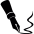 